VII.	METODOLOGÍA DE EVALUACIÓNEl sistema de evaluación comprende dos exámenes parciales. Tiene un carácter integral, permanente, cualitativo y cuantitativo (vigesimal). La nota aprobatoria mínima es de once (11). De conformidad al Cap. X, Art. 127 del Reglamento Académico, el promedio de cada evaluación parcial se determina anotando el promedio simple de:Evaluación Escrita. (Con decimal sin redondeo)Evaluación oral (Con decimal sin redondeo)Trabajo académico (Con decimal sin redondeo)El promedio final se calcula:VIII.	BIBLIOGRAFÍA Barriga, Silverio. (2008). Psicología Social. CEACCastro, Jaime. (2000) Sociología para analizar la sociedad. San MarcosChiavenato, I. (2000) Administración de RR.HH. Mc. Graw Hill, México. Chiavenato. (2011). Gestión del Talento Humano. Mc Graw HillChiavenato. (2011). Comportamiento Organizacional. Mc Graw HillDávila, A. y Elvira, M. (2005). Cultura y Administración de RR.HH. en América Latina, Universia. Colombia.Dracker, Peter. (2011). El líder del futuro. DeustoDe Faria (2010). Psicología Organizacional. LimusaGuillen G.C. (200)) Psicología del Trabajo. Mc Graw HillHolahan. (2010). Psicología Ambiental. Edit. LimusaMontero, victor. (2000). Psicología de la Comunicación Social GRAFF.Papalia, Dian. (2011). Psicología. Mc Graw Hill.Robbins, S. (2012) Comportamiento organizacional. PearsonSabucedo, Jose. (2009). Psicología Política. SíntesisSandoval, P. El Perfil de Responsabilidad, un instrumento que promueve la proactividad. Madrid, España.Schultz, Duan (2009). Psicología Industrial. Mc Graw Hill Zepeda Herrera.  (2009). Psicología Organizacional. AddisonMonografías. comHuacho, abril del 2017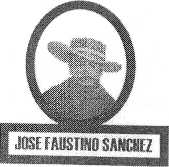 ____________________Dr. Hugo Rojas Carranza             DNT 212Universidad NacionalJosé Faustino Sánchez Carrión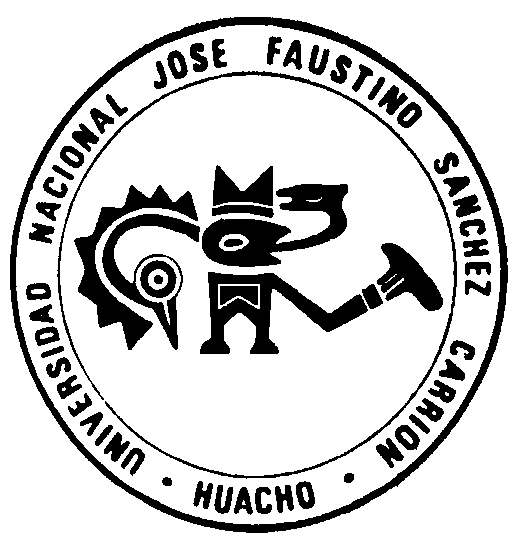 FACULTAD DE CIENCIAS SOCIALESEscuela Profesional de Trabajo SocialSÍLABOASIGNATURA: PSICOLOGÍA ORGANIZACIONALDATOS GENERALES:CÓDIGO DE LA ASIGNATURA	: 24401DEPARTAMENTO ACADÉMICO	: Ciencias Sociales y ComunicacionesESCUELA PROFESIONAL	: Trabajo SocialCICLO ACADÉMICO	: VI CicloCRÉDITOS	: 03 créditosPLAN DE ESTUDIO	: Plan 05CONDICIÓN	: ObligatorioHORAS SEMANALES	: T 02; P 02; TH 04PRE REQUISITO	: NingunoSEMESTRE ACADÉMICO	: 2017-IDOCENTE	: Hugo Rojas Carranza Lic. en Psicología - CPsP 0678Mg. en Psicología de la SaludDr. en Salud PúblicaE-mail: hugorojasc@hotmail.comII.	SUMILLA:El curso de Psicología Organizacional Concepto de psicología organizacional. La empresa y la organización moderna. La dimensión humana, la cultura organizacional, la visión, la misión el organigrama, en la organización, el adiestramiento del personal. El papel del directivo y las relaciones humanas. Satisfacción e insatisfacción de los colaboradores. Los jefes como líderes. La adaptación del personal a la organización. La mujer y su papel en la organización moderna. La frustración y los conflictos. Los accidentes de trabajo.III.	OBJETIVOS:	ANALIZAR los elementos de las organizaciones y la intervención en prevención; DISEÑANDO estrategias para empoderar a los colaboradores y comunidad laboral para MOVILIZAR las fuerzas de las mismas a fin de tener una mejor producción y satisfacción de los usuarios y clientes.IV.	ESTRATEGIAS METODOLÓGICAS:	Las clases teóricas se desarrollarán con la ponencia del docente y la participación activa de los estudiantes de manera individual y grupal. Los trabajos de indagación individual o en grupo, prácticas calificadas, críticas, mapas conceptuales y otros trabajos son de responsabilidad del estudiante con la asesoría del docente.V.	MÉTODOS, MATERIALES:	Se utilizará data, power point, papelotes, pizarra, Críticas de artículos periodísticos, separatas y otros materiales útiles para este caso.VI. CONTENIDO TEMÁTICO Y CRONOGRAMA:UNIDADES TEMÁTICAS      OBJETIVOSCONTENIDO TEMÁTICOSEM.FECHASESTRATEGIAS METODOLÓGICASI UNIDADGeneralidades de la Psicología Organizacional.IDENTIFICA lo referente a la importancia de la psicología organizacional en la formación del Trabajador Social.1.1	Concepto. Aspectos históricos. Importancia de la Psicología Organizacional.1 sem.03 y 07 / 04CríticasI UNIDADGeneralidades de la Psicología Organizacional.IDENTIFICA lo referente a la importancia de la psicología organizacional en la formación del Trabajador Social.1.2	Objeto de estudio. Disciplinas que contribuyen con la Psicología Organizacional.2 sem.10 Y -- / 04Mapa conceptualI UNIDADGeneralidades de la Psicología Organizacional.IDENTIFICA lo referente a la importancia de la psicología organizacional en la formación del Trabajador Social.1.3	La organización, concepto. Tipos de organización. Por carácter por dimensiones. La visión, la misión. Planes.3 sem.17 Y 21 / 04CríticasII UNIDADEl factor humano como pilar en la dinámica organizacionalESTABLECE de manera inteligente acciones en la organización valorando el factor humano.2.1 	El ser humano en el trabajo y las organizaciones. La mujer en el trabajo organizacional.4 sem.24 Y 28 / 04Mapa conceptualII UNIDADEl factor humano como pilar en la dinámica organizacionalESTABLECE de manera inteligente acciones en la organización valorando el factor humano.2.2 	Diseño de puestos de trabajo. Funciones de departamento de Recursos Humanos.sem.  --Y 05 / 05CríticasII UNIDADEl factor humano como pilar en la dinámica organizacionalESTABLECE de manera inteligente acciones en la organización valorando el factor humano.2.3 	La selección del Personal. La capacitación del personal.6 sem.08 Y 12 / 05Mapa conceptualIII UNIDADAspectos propios del comportamiento humano en una organizaciónDISEÑA alternativas de comprensión de los fenómenos conductuales del trabajador en la empresa.3.1	Los conflictos personales y laborales. La frustración. La moral.7 sem.15 y 19 / 05CríticasIII UNIDADAspectos propios del comportamiento humano en una organizaciónDISEÑA alternativas de comprensión de los fenómenos conductuales del trabajador en la empresa.3.2 	El estrés laboral y rendimiento. La motivación laboral. Los accidentes de trabajo.8 sem.22 y 26 / 05Mapa conceptualIII UNIDADAspectos propios del comportamiento humano en una organizaciónDISEÑA alternativas de comprensión de los fenómenos conductuales del trabajador en la empresa.								     1er PARCIAL9 sem.29 Y 02 / 05Recortes periodísticosIV UNIDADCondiciones organizacionales y optimización del rendimiento laboralSUSTENTA los fenómenos que puedan optimizar el desempeño laboral del colaborador en un contexto determinado.4.1 	El liderazgo en las organizaciones modernas10 sem.05 y 09 / 06ExposicionesIV UNIDADCondiciones organizacionales y optimización del rendimiento laboralSUSTENTA los fenómenos que puedan optimizar el desempeño laboral del colaborador en un contexto determinado.4.2 	Condiciones laborales.11 sem.12 y 16 / 06ExposicionesIV UNIDADCondiciones organizacionales y optimización del rendimiento laboralSUSTENTA los fenómenos que puedan optimizar el desempeño laboral del colaborador en un contexto determinado.4.3   El clima laboral.12 sem.19 y 23 / 06ExposicionesIV UNIDADCondiciones organizacionales y optimización del rendimiento laboralSUSTENTA los fenómenos que puedan optimizar el desempeño laboral del colaborador en un contexto determinado.4.4. 	El trabajo en equipo13 sem.26 y 30 / 06ExposicionesIV UNIDADCondiciones organizacionales y optimización del rendimiento laboralSUSTENTA los fenómenos que puedan optimizar el desempeño laboral del colaborador en un contexto determinado.4.5.	La gestión del talento14 sem.03 y 07 / 07ExposicionesIV UNIDADCondiciones organizacionales y optimización del rendimiento laboralSUSTENTA los fenómenos que puedan optimizar el desempeño laboral del colaborador en un contexto determinado.4.6.	La gestión por competencia 15 sem.10 y 14 / 07ExposicionesIV UNIDADCondiciones organizacionales y optimización del rendimiento laboralSUSTENTA los fenómenos que puedan optimizar el desempeño laboral del colaborador en un contexto determinado.4.7.	La motivación Laboral16 Sem.17 y 21 / 07ExposicionesIV UNIDADCondiciones organizacionales y optimización del rendimiento laboralSUSTENTA los fenómenos que puedan optimizar el desempeño laboral del colaborador en un contexto determinado.48.	La satisfacción laboral								     2do PARCIAL17 Sem.24 / 07Recortes Periodísticos